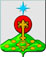 РОССИЙСКАЯ ФЕДЕРАЦИЯСвердловская областьДУМА СЕВЕРОУРАЛЬСКОГО ГОРОДСКОГО ОКРУГАРЕШЕНИЕот 29 ноября 2023 года	                     № 68г. СевероуральскО занесении имени Душина В.А. в Книгу вечной славы Североуральского городского округаРуководствуясь Федеральным законом от 06.10.2003 года № 131-ФЗ «Об общих принципах организации местного самоуправления в Российской Федерации», Уставом Североуральского городского округа, Положением о Книге вечной славы Североуральского городского округа, утвержденного Решением Думы Североуральского городского округа от 29.10.2014 года          № 121, Дума Североуральского городского округаРЕШИЛА:За большой вклад в социально-культурное развитие Североуральского городского округа занести в Книгу вечной славы Североуральского городского округа имя протоиерея Владимира Александровича Душина.2. Предложить Администрации Североуральского городского округа (Миронова С.Н.)  произвести соответствующее оформление записи в Книге вечной славы Североуральского городского округа.3. Опубликовать настоящее Решение в газете «Наше слово» и разместить на официальных сайтах Думы и Администрации Североуральского городского округа.4. Контроль за исполнением настоящего Решения возложить на постоянную депутатскую комиссию Думы Североуральского городского округа по социальной политике (Ушакова Т.Г.).Председатель ДумыСевероуральского городского округа                                            А.Н. Копылов